 октябрь 2020 г.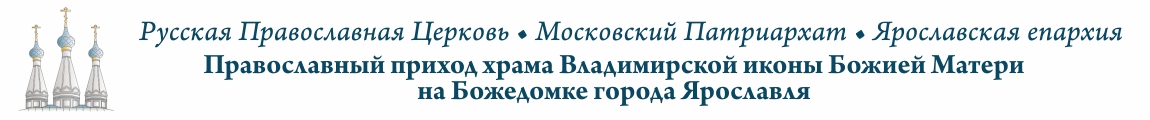 ДАТАМЕСЯЦЕСЛОВБОГОСЛУЖЕНИЕБОГОСЛУЖЕНИЕВРЕМЯ2ОКТЯБРЯПЯТНИЦАБЛГВВ. КНН. ФЕОДОРА, ДАВИДА И КОНСТАНТИНАВЕЧЕРНЯ С АКАФИСТОМ ПЕРЕД ВЛАДИМИРСКОЙ ИКОНОЙ БОЖИЕЙ МАТЕРИВЕЧЕРНЯ С АКАФИСТОМ ПЕРЕД ВЛАДИМИРСКОЙ ИКОНОЙ БОЖИЕЙ МАТЕРИ17.003ОКТЯБРЯСУББОТАМЧЧ. КН. МИХАИЛА ЧЕРНИГОВСКОГО И БОЛЯРИНА ФЕОДОРАЛИТУРГИЯЛИТУРГИЯ8.003ОКТЯБРЯСУББОТАМЧЧ. КН. МИХАИЛА ЧЕРНИГОВСКОГО И БОЛЯРИНА ФЕОДОРАВСЕНОЩНОЕ БДЕНИЕВСЕНОЩНОЕ БДЕНИЕ17.004ОКТЯБРЯВОСКРЕСЕНЬЕСВТ. ДИМИТРИЯ РОСТОВСКОГОЛИТУРГИЯЛИТУРГИЯ9.007ОКТЯБРЯСРЕДАМЦ. ФЕКЛЫВСЕНОЩНОЕ БДЕНИЕВСЕНОЩНОЕ БДЕНИЕ17.008 ОКТЯБРЯЧЕТВЕРГПРП. СЕРГИЯ РАДОНЕЖСКОГОЛИТУРГИЯЛИТУРГИЯ8.008 ОКТЯБРЯЧЕТВЕРГПРП. СЕРГИЯ РАДОНЕЖСКОГОПОЛИЕЛЕЙПОЛИЕЛЕЙ17.009ОКТЯБРЯПЯТНИЦААПОСТОЛА ИОАННА БОГОСЛОВА,СВТ. ТИХОНА МОСКОВСКОГОЛИТУРГИЯЛИТУРГИЯ8.009ОКТЯБРЯПЯТНИЦААПОСТОЛА ИОАННА БОГОСЛОВА,СВТ. ТИХОНА МОСКОВСКОГОВЕЧЕРНЯ С АКАФИСТОМ ПЕРЕД ВЛАДИМИРСКОЙ ИКОНОЙ БОЖИЕЙ МАТЕРИВЕЧЕРНЯ С АКАФИСТОМ ПЕРЕД ВЛАДИМИРСКОЙ ИКОНОЙ БОЖИЕЙ МАТЕРИ17.0010ОКТЯБРЯСУББОТАСЩМЧ. ПЕТРА КРУТИЦКОГОЛИТУРГИЯЛИТУРГИЯ8.0010ОКТЯБРЯСУББОТАСЩМЧ. ПЕТРА КРУТИЦКОГОВСЕНОЩНОЕ БДЕНИЕВСЕНОЩНОЕ БДЕНИЕ17.0011ОКТЯБРЯВОСКРЕСЕНЬЕПРПП. КИРИЛЛА И МАРИИ РАДОНЕЖСКИХЛИТУРГИЯЛИТУРГИЯ9.0013ОКТЯБРЯВТОРНИКСВТ. МИХАИЛА КИЕВСКОГОВСЕНОЩНОЕ БДЕНИЕ С БЛАГОСЛОВЕНИЕМ ХЛЕБОВВСЕНОЩНОЕ БДЕНИЕ С БЛАГОСЛОВЕНИЕМ ХЛЕБОВ17.0014ОКТЯБРЯСРЕДАПОКРОВБОЖИЕЙ МАТЕРИЛИТУРГИЯЛИТУРГИЯ8.0015ОКТЯБРЯЧЕТВЕРГПРАВ. ВОИНА ФЕОДОРА УШАКОВАПОЛИЕЛЕЙПОЛИЕЛЕЙ17.0016ОКТЯБРЯПЯТНИЦАСВТ. АГАФАНГЕЛА ЯРОСЛАВСКОГОСОБОР НОВОМУЧЕНИКВ ЯРОСЛАВСКИХЛИТУРГИЯЛИТУРГИЯ8.0016ОКТЯБРЯПЯТНИЦАСВТ. АГАФАНГЕЛА ЯРОСЛАВСКОГОСОБОР НОВОМУЧЕНИКВ ЯРОСЛАВСКИХВЕЧЕРНЯ С АКАФИСТОМ ПЕРЕД ВЛАДИМИРСКОЙ ИКОНОЙ БОЖИЕЙ МАТЕРИВЕЧЕРНЯ С АКАФИСТОМ ПЕРЕД ВЛАДИМИРСКОЙ ИКОНОЙ БОЖИЕЙ МАТЕРИ17.0017ОКТЯБРЯСУББОТАСВТ. ГУРИЯ И ВАРСОНОФИЯ КАЗАНСКИХЛИТУРГИЯЛИТУРГИЯ8.0017ОКТЯБРЯСУББОТАСВТ. ГУРИЯ И ВАРСОНОФИЯ КАЗАНСКИХВСЕНОЩНОЕ БДЕНИЕВСЕНОЩНОЕ БДЕНИЕ17.0018ОКТЯБРЯВОСКРЕСЕНЬЕСВТТ. ПЕТРА, АЛЕКСИЯ,ФИЛИППА, ИОНЫ И ЕРМОГЕНА МОСКОВСКИХЛИТУРГИЯЛИТУРГИЯ9.0019ОКТЯБРЯПОНЕДЕЛЬНИКАП. ФОМЫПОЛИЕЛЕЙПОЛИЕЛЕЙ17.0020ОКТЯБРЯВТОРНИКИКОНЫ БОЖИЕЙ МАТЕРИ «УМИЛЕНИЕ»ЛИТУРГИЯЛИТУРГИЯ8.0023ОКТЯБРЯПЯТНИЦАПРП. АМВРОСИЯ ОПТИНСКОГОВЕЧЕРНЯ С АКАФИСТОМ ПЕРЕД ВЛАДИМИРСКОЙ ИКОНОЙ БОЖИЕЙ МАТЕРИВЕЧЕРНЯ С АКАФИСТОМ ПЕРЕД ВЛАДИМИРСКОЙ ИКОНОЙ БОЖИЕЙ МАТЕРИ17.0024ОКТЯБРЯСУББОТААП. ФИЛИППА ДИАКОНАЛИТУРГИЯЛИТУРГИЯ8.0024ОКТЯБРЯСУББОТААП. ФИЛИППА ДИАКОНАВСЕНОЩНОЕ БДЕНИЕВСЕНОЩНОЕ БДЕНИЕ17.0025ОКТЯБРЯВОСКРЕСЕНЬЕПАМЯТЬ ОТЦОВ 7 ВСЕЛЕНСКОГО СОБОРАЛИТУРГИЯЛИТУРГИЯ9.0025ОКТЯБРЯВОСКРЕСЕНЬЕПАМЯТЬ ОТЦОВ 7 ВСЕЛЕНСКОГО СОБОРАПОЛИЕЛЕЙПОЛИЕЛЕЙ17.0026ОКТЯБРЯПОНЕДЕЛЬНИКИВЕРСКОЙ ИКОНЫ БОЖИЕЙ МАТЕРИЛИТУРГИЯЛИТУРГИЯ8.0027ОКТЯБРЯВТОРНИКМЧ. НАЗАРИЯПОЛИЕЛЕЙПОЛИЕЛЕЙ17.0028ОКТЯБРЯСРЕДАИКОНЫ БОЖИЕЙ МАТЕРИ«СПОРИТЕЛЬНИЦА ХЛЕБОВ»ЛИТУРГИЯЛИТУРГИЯ8.0030ОКТЯБРЯПЯТНИЦАПРОР. ОСИИПОЛИЕЛЕЙПОЛИЕЛЕЙ17.0031ОКТЯБРЯСУББОТААПОСТОЛА И ЕВАНГЕЛИСТА ЛУКИЛИТУРГИЯЛИТУРГИЯ8.0031ОКТЯБРЯСУББОТААПОСТОЛА И ЕВАНГЕЛИСТА ЛУКИВСЕНОЩНОЕ БДЕНИЕВСЕНОЩНОЕ БДЕНИЕ17.001НОЯБРЯВОСКРЕСЕНЬЕПРП. ИОАННА РЫЛЬСКОГОЛИТУРГИЯЛИТУРГИЯ9.00Настоятель прихода храма Владимирской иконы Божией Матери иерей Алексей МорозовНастоятель прихода храма Владимирской иконы Божией Матери иерей Алексей МорозовНастоятель прихода храма Владимирской иконы Божией Матери иерей Алексей МорозовТелефон храма 8 980 703 66 30Сайт приходаhttp://bozhedomka.ru/Телефон храма 8 980 703 66 30Сайт приходаhttp://bozhedomka.ru/